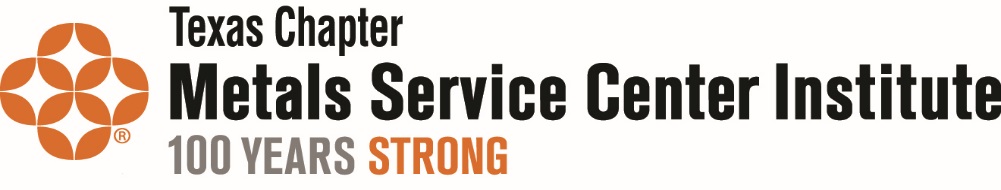 MSCI TEXAS CHAPTER 2019 SPRING GOLF OUTINGTHURSDAY, April 18, 20191:30pm shotgun start (4-man Scramble)The Woodlands Resort & Conference Center’s “Panther Trails Golf Course”____ Players x $140 per Person (members)					______ Mulligans $5 each	____ Players x $150 per Person (non-members)				______ Raffle Tickets $2 each____ Foursomes x $500 (may be mixed member & non-member)		______Tiger Hole $20 each team         (Includes Lunch and Range Balls)					(no CC fee added for the above)NEW SPONSORSHIPS AVAILABLE! SEE LAST PAGE FOR MORE INFORMATION!*** Please email your registration in advance regardless of your method of payment. ***       Name 	           	              Company  	       	               	Phone            	Hdcp.__________________________  	_________________________       ______________________       _______________________________  	_________________________       ______________________       _______________________________  	_________________________       ______________________       _______________________________  	_________________________       ______________________       _____Rene Morrison Memorial Scholarship FundGolf Hole SponsorshipPlease respond by Monday, April 1, in order to be recognized with signage on the course.Company Name: _______________________________________________Representative Name: _________________________________________________________ # of holes  X  $150/hole  =   $___________________SPRING GOLF 2019Please Indicate Method of Payment:______ Check will be mailed payable to “MSCI Texas Chapter” (See prices on Page 1)______ Credit Card payment (total below includes the 4% fee) – see belowPlease Make Your Check Payable To:  MSCI Texas ChapterMail to: Jennifer Childress, 417 Champions Dr., Georgetown, TX  78628Phone:  (512) 639-4622       E-mail:  tjchildress@verizon.netSponsorships Available forMSCI Texas Chapter’s Spring Golf TournamentPlatinum Sponsor: 8 playing spots, Recognition in promotions and during awards, 2 hole sponsorship signs, opportunity to include giveaway item to each golfer, sponsor recognition plaque. $2500.00Gold Sponsor: 4 playing spots, Recognition in promotions and during awards, 2 Hole sponsorship signs, opportunity to include giveaway item to each golfer, sponsor recognition plaque.$1500.00Golf Ball Sponsor: NUCOR4 playing spots, your logo balls given to all players, recognition at awards ceremony.$1,500.00Lunch Sponsor:  4 playing spots, Recognition as meal provider in promotions and during awards, Hole sponsorship sign. $1200.00Beverage Cart Sponsor:  Signage on cart to be driven during tournament.$750.00Executive Hole Sponsor:  Set up tent and table at designated hole, network with players as they play through, give away promotional items, recognition at awards ceremony.$750.00CREDIT CARD USE ONLY:   Visa____        MasterCard____      AMEX____                  ______  Golf Foursomes x $520.00 =                                               ______________                  ______  Golfers x $145.60 (TX Chapter members)  =                       ______________                  ______  Golfers x $156.00 (non-members)  =                                   ______________                  ______  Mulligans x $5 each =                                                          ______________                  ______  Raffle Tickets x $2 each =                                                   ______________                  ______ Tiger Hole x $20 each team =                                              ______________                  ______  Golf Hole Sponsorships x $156.00 =                                   ______________                  ______ Platinum Sponsor x $2,500 =                                               ______________                  ______ Gold Sponsor x $1,500 =                                                      ______________                  ______  Lunch Sponsor x $1,200 =                                                   ______________                  ______  Beverage Cart Sponsor x $750 =                                         ______________                  ______  Executive Hole Sponsor x $750 =                                        ______________                  ______ Golf Ball Sponsor x $1,500 =                                                 ______________                                                                   TOTAL CREDIT CARD AMOUNT:  ______________        Cardholder’s Name __________________________________________________________________        Card number _______________________________________________________________________        Exp Date ________________ CVV Code __________ Billing Zip Code _________________________